ΔΙΑΤΜΗΜΑΤΙΚΟ ΜΕΤΑΠΤΥΧΙΑΚΟ ΠΡΟΓΡΑΜΜΑ ΣΠΟΥΔΩΝ«ΥΠΟΛΟΓΙΣΤΙΚΗ ΔΕΔΟΜΕΝΩΝ ΚΑΙ ΑΠΟΦΑΣΕΩΝ»ΠΡΑΚΤΙΚΟ ΣΥΝΕΔΡΙΑΣΗΣΤΗΣ ΤΡΙΜΕΛΟΥΣ ΕΠΙΤΡΟΠΗΣΓΙΑ ΤΗΝ ΠΑΡΟΥΣΙΑΣΗ ΚΑΙ ΚΡΙΣΗ ΤΗΣ ΜΕΤΑΠΤΥΧΙΑΚΗΣ ΕΡΓΑΣΙΑΣΤΟΥ ΜΕΤΑΠΤΥΧΙΑΚΟΥ ΦΟΙΤΗΤΗΚ………………………………………………………………………………………………………Η συνεδρίαση πραγματοποιήθηκε στην αίθουσα ………………………………………………, στις ……………………………., ημέρα …………………………………. και ώρα…………………….. Στην συνεδρίαση είναι παρόντα τα μέλη της Τριμελούς Επιτροπής, κ.κ.:……………………………………………………………………………………, ……………………………………………………………………………………, ……………………………………………………………………………………,  οι οποίοι ορίσθηκαν από την ΕΔΕ του ΔΠΜΣ, στην συνεδρίαση της……………………………………………Ο μεταπτυχιακός φοιτητής κ. ………………………………………………………………………………………. ανέπτυξε το θέμα της Μεταπτυχιακής Διπλωματικής του Εργασίας, με τίτλο «…………………………………………………………………………………………………………………………………………………………………………………………………………………………………………………………………………………………..»Στην συνέχεια υποβλήθηκαν ερωτήσεις στον υποψήφιο από τα μέλη της Τριμελούς Επιτροπής και τους άλλους παρευρισκόμενους, προκειμένου να διαμορφώσουν σαφή άποψη για το περιεχόμενο της εργασίας, για την επιστημονική συγκρότηση του μεταπτυχιακού φοιτητή. Μετά το τέλος της ανάπτυξης της εργασίας του και των ερωτήσεων, ο υποψήφιος αποχωρεί. Ο Επιβλέπων καθηγητής κ. ……………………………………………............, προτείνει στα μέλη της Τριμελούς Επιτροπής, να ψηφίσουν για το αν εγκρίνεται η διπλωματική εργασία του …………………………………………………………….Τα μέλη της Τριμελούς Επιτροπής, ψηφίζουν κατ’ αλφαβητική σειρά: ……………………………………………………………………………………,  ……………………………………………………………………………………,  ……………………………………………………………………………………,  υπέρ της εγκρίσεως της Μεταπτυχιακής Διπλωματικής Εργασίας του μεταπτυχιακού φοιτητή ………………………………………………………………, επειδή θεωρούν επιστημονικά επαρκή και το περιεχόμενό της ανταποκρίνεται στο θέμα που του δόθηκε. Μετά της έγκριση, ο εισηγητής κ.  ……………………………………………………………….., προτείνει στα μέλη της Τριμελούς Επιτροπής, να απονεμηθεί στον μεταπτυχιακό φοιτητή κ……………………………………………………………………, ο βαθμός ………………………………………………Τα μέλη της Τριμελούς Επιτροπής, απομένουν την παρακάτω βαθμολογία: Μετά την έγκριση και την απονομή του βαθμού ………………………, η Τριμελής Επιτροπή, προτείνει στην ΕΔΕ του ΔΠΜΣ, να προχωρήσει στην διαδικασία για να ανακηρύξει τον κ. ………………………………………………….., σε διπλωματούχο του Διατμηματικού Προγράμματος Μεταπτυχιακών Σπουδών «Υπολογιστική Δεδομένων και Αποφάσεων», και να του απονέμει το Διατμηματικό Μεταπτυχιακό Δίπλωμα Ειδίκευσης. Η Τριμελής Επιτροπή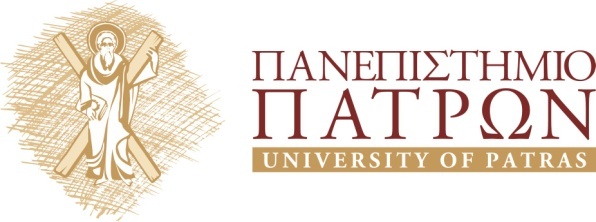 ΠΟΛΥΤΕΧΝΙΚΗ ΣΧΟΛΗ ΤΜΗΜΑ ΜΗΧΑΝΙΚΩΝ ΗΛΕΚΤΡΟΝΙΚΩΝ ΥΠΟΛΟΓΙΣΤΩΝ ΚΑΙ ΠΛΗΡΟΦΟΡΙΚΗΣΤΜΗΜΑ ΜΑΘΗΜΑΤΙΚΩΝ ΟΝΟΜΑΒΑΘΜΟΣκ.……………………………………………………………………κ.……………………………………………………………………κ.…………………………………………………………………….